ПРАВИТЕЛЬСТВО ПЕНЗЕНСКОЙ ОБЛАСТИРАСПОРЯЖЕНИЕот 13 мая 2022 г. N 307-рПОБ ОБРАЗОВАНИИ КОМИССИИ ПРИ ПРАВИТЕЛЬСТВЕ ПЕНЗЕНСКОЙ ОБЛАСТИПО ОТБОРУ СОЦИАЛЬНО ОРИЕНТИРОВАННЫХ НЕКОММЕРЧЕСКИХОРГАНИЗАЦИЙ ДЛЯ ПРЕДОСТАВЛЕНИЯ ГРАНТОВ В ФОРМЕ СУБСИДИЙИЗ БЮДЖЕТА ПЕНЗЕНСКОЙ ОБЛАСТИ СОЦИАЛЬНО ОРИЕНТИРОВАННЫМНЕКОММЕРЧЕСКИМ ОРГАНИЗАЦИЯМ НА ПОДДЕРЖКУ ПРОЕКТОВ СОЦИАЛЬНЫХИНИЦИАТИВВ целях реализации мер государственной поддержки социально ориентированных некоммерческих организаций в соответствии с постановлением Правительства Пензенской области от 09.02.2022 N 94-пП "Об утверждении Порядка предоставления грантов в форме субсидий из бюджета Пензенской области социально ориентированным некоммерческим организациям на поддержку проектов социальных инициатив и о признании утратившим силу отдельного нормативного правового акта Правительства Пензенской области", руководствуясь Законом Пензенской области от 22.12.2005 N 906-ЗПО "О Правительстве Пензенской области" (с последующими изменениями):1. Создать Комиссию при Правительстве Пензенской области по отбору социально ориентированных некоммерческих организаций для предоставления грантов в форме субсидий из бюджета Пензенской области социально ориентированным некоммерческим организациям, не являющимся казенными учреждениями, на поддержку проектов социальных инициатив и утвердить ее состав согласно приложению к настоящему распоряжению.2. Настоящее распоряжение опубликовать в газете "Пензенские губернские ведомости" и разместить (опубликовать) на официальном сайте Правительства Пензенской области в информационно-телекоммуникационной сети "Интернет".3. Контроль за исполнением настоящего распоряжения возложить на заместителя Председателя Правительства Пензенской области, координирующего основные направления внутренней и национальной политики.ГубернаторПензенской областиО.В.МЕЛЬНИЧЕНКОУтвержденраспоряжениемПравительства Пензенской областиот 13 мая 2022 г. N 307-рПСОСТАВКОМИССИИ ПРИ ПРАВИТЕЛЬСТВЕ ПЕНЗЕНСКОЙ ОБЛАСТИ ПО ОТБОРУСОЦИАЛЬНО ОРИЕНТИРОВАННЫХ НЕКОММЕРЧЕСКИХ ОРГАНИЗАЦИЙДЛЯ ПРЕДОСТАВЛЕНИЯ ГРАНТОВ В ФОРМЕ СУБСИДИЙ ИЗ БЮДЖЕТАПЕНЗЕНСКОЙ ОБЛАСТИ СОЦИАЛЬНО ОРИЕНТИРОВАННЫМ НЕКОММЕРЧЕСКИМОРГАНИЗАЦИЯМ НА ПОДДЕРЖКУ ПРОЕКТОВ СОЦИАЛЬНЫХ ИНИЦИАТИВ,УТВЕРЖДЕНИИ ЕЕ СОСТАВА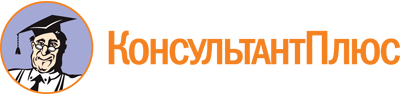 Распоряжение Правительства Пензенской обл. от 13.05.2022 N 307-рП
"Об образовании Комиссии при Правительстве Пензенской области по отбору социально ориентированных некоммерческих организаций для предоставления грантов в форме субсидий из бюджета Пензенской области социально ориентированным некоммерческим организациям на поддержку проектов социальных инициатив"Документ предоставлен КонсультантПлюс

www.consultant.ru

Дата сохранения: 25.11.2022
 ЯговОлег Васильевич-первый заместитель Председателя Правительства Пензенской области (председатель Комиссии)ПеровВладимир Алексеевич-первый заместитель Министра внутренней и информационной политики Пензенской области (заместитель председателя Комиссии)БлиноваЕлена Алексеевна-начальник отдела по взаимодействию с общественными объединениями и политическими партиями Министерства внутренней и информационной политики Пензенской области (секретарь Комиссии)АгаповЮрий Анатольевич-член Общественной палаты Пензенской области (по согласованию)ГаврюшинаМария Петровна-председатель Пензенского областного отделения Общероссийского общественного благотворительного фонда "Российский детский фонд" (по согласованию)КазаковСергей Александрович-заместитель Министра труда, социальной защиты и демографии Пензенской областиКрысинаЛюбовь Владимировна-директор общества с ограниченной ответственностью "Достижение успеха" (по согласованию)КудиноваСветлана Петровна-директор муниципального бюджетного учреждения дополнительного образования "Центр технологического обучения" г. Пензы (по согласованию)Можачкина-ГрибановаАлина Юрьевна-региональный координатор межрегиональной экологической общественной организации "ЭКА" в Пензенской области (по согласованию)ПодобедВладимир Николаевич-председатель Общественной палаты Пензенской области (по согласованию)СтепановаДарья Николаевна-член Пензенского регионального отделения Общероссийской общественной организации "Ассоциация юристов России" (по согласованию)ТарасоваМарина Николаевна-общественный представитель автономной некоммерческой организации "Агентство стратегических инициатив по продвижению проектов" в Пензенской области (по согласованию)ТуромшинаСветлана Васильевна-председатель Общественного совета по культуре при Министерстве культуры и туризма Пензенской области, председатель правления Пензенского городского отделения Международного союза музыкальных деятелей, заслуженный работник культуры Пензенской области (по согласованию)ЧепышеваМарина Александровна-главный бухгалтер Министерства внутренней и информационной политики Пензенской областиЧубарьОксана Валерьевна-директор филиала ФГУП "ВГТРК "ГТРК "Пенза", член Общественной палаты Российской Федерации (по согласованию).